LAUDO TÉCNICO N º 22/2018Ref: PAAF 0024.18.007442-9Objeto: Edificação residencial - Casa de Taipa.Endereço: Rua Samuel Possa.Município: Distrito de Vitoriano Veloso Bichinho - Prados.Proteção: Inventário Municipal, inserida no perímetro de tombamento do Núcleo Histórico de Bichinho, inserida entorno de tombamento da Igreja de Nossa Senhora da Penha tombada pelo Iphan.Objetivo: Análise do estado de conservação e indicação de medidas necessárias para sua preservação. Considerações preliminaresEm 15/03/2013 foi instaurado o Inquérito Civil nº MPMG-0527.13.000002-1, com objetivo de apurar denúncia de mau estado de conservação em imóvel situado à Rua da Matriz, distrito de Vitoriano Veloso, Município de Prados.Em dia 26/05/2014, o Promotor de Justiça da Comarca de Prados, Dr. Felipe Guimarães Amantéa, requisitou a esta Promotoria de Defesa do Patrimônio Cultural e Turístico de Minas Gerais, informar o contexto histórico que caracteriza a necessidade de preservação do referido imóvel, uma vez que o mesmo não é tombado pelo IPHAN, IEPHA ou pelo Município, bem como informar quais as providências devem ser tomadas para a preservação da edificação.Em 06/06/2014, foi instaurado o Procedimento de Apoio a Atividade Fim nº MPMG-0024.14.007575-5, com objetivo de apurar o mau estado de conservação de imóvel situado na Rua da Matriz, no distrito de Vitoriano Veloso, na cidade de Prados.	Foi elaborada a Nota Técnica nº 81/2014 por este Setor Técnico que concluiu que o imóvel possuía valor cultural entretanto encontrava-se em precário estado de conservação,  sendo urgente sua restauração. Recomendou a elaboração e execução de um projeto de restauração da edificação, com acompanhamento, nas duas etapas, dos órgãos de proteção competentes.  	Em 22/10/2017, os proprietários do imóvel compareceram a audiência agendada na Promotoria de Justiça de São João del Rei, informando que por volta de 2014 realizou intervenções no imóvel (recuperação da cobertura e reconstrução de uma parede que havia arruinado nos fundos). Foi informado que para qualquer intervenção no imóvel é necessário anuência prévia do COMPAC de Prados. Não manifestou interesse em assinar TAC com o MPMG tendo em vista que a casa encontrava-se a venda e devido aos autos custos para restauração, entretanto, concordou em executar as medidas emergenciais indicadas na Nota Técnica nº 81/2014.	Em 17/11/2014 o COMPAC encaminhou à Promotoria local relatório técnico informando sobre o estado de conservação da edificação, recomendando a imediata adoção das medidas emergenciais indicadas na Nota Técnica. Informou que:	1 - Foram levantadas paredes no fundo e na lateral direita em adobe com 28 cm de espessura, diferentes das paredes em taipa existentes que possuem 68 cm de espessura. 	2 - Foi executada cinta de concreto armado sobre as paredes externas da edificação.	3 - Foi executada uma parede de adobe viga no meio da edificação.	4 - A estrutura de madeira da cobertura encontrava-se em bom estado de conservação, entretanto as telhas encontravam-se deslocadas e quebradas. 	5 - As paredes internas  em pau a pique encontravam-se em péssimo estado.	6 - Em relação às esquadrias, uma das janelas foi vedada por adobe e esquadria de menor tamanho, três vãos se apresentavam sem esquadrias e as portas da frente e fundos encontravam-se no imóvel, entretanto em péssimo estado de conservação. 	7 - As alvenarias apresentavam trincas na parte superior dos vãos devido o precário estado de conservação das vergas de madeira.  	Em 18/12/2014 foi firmado TAC entre o proprietário da edificação, o MPMG com interveniência do COMPAC onde o compromissário assumiu a responsabilidade de realizar no imóvel as medidas emergenciais citadas na Nota Técnica, no prazo de 90 dias. 	Em 31/03/2015 o proprietário do imóvel encaminhou ofício e fotografias para comprovar a execução das medidas emergenciais, informando que teve um custo de R$6.374,00 (seis mil trezentos e setenta e quatro reais).  	Em 20/05/2015 o COMPAC realizou nova vistoria no imóvel comprovando a execução das medidas emergenciais. 	Em 15/06/2018 foi realizada vistoria no local por este Setor Técnico. Análise Técnica	Para facilitar a análise, será elaborada tabela contendo as medidas emergenciais indicadas na Nota Técnica, as informações prestadas pelo proprietário e a situação encontrada na vistoria deste Setor Técnico em 15/06/2018. 	Será feito um quadro comparativo contendo imagens das fachadas do imóvel no ano de 2012 e as atuais. Conclusões 	Conforme descrito na análise técnica deste documento, constatamos que foram realizadas a maior parte das obrigações assumidas pelo proprietário do imóvel no TAC, restando somente a amarração das telhas e a remoção da vegetação seca do local. Pra total cumprimento do TAC recomenda-se:Realizar a amarração das telhas ou embocamento de algumas fiadas para evitar o deslocamento. Considerando que as telhas são antigas, recomenda-se a limpeza dos locais onde há vegetação invasiva. Retirada de toda vegetação seca resultante da capina que permanece no terreno. 	A edificação em análise, conhecida como Casa de Taipa é bem de valor cultural reconhecido pelo município que realizou o seu inventário. Além disso, integra o Núcleo Histórico de Vitoriano Veloso, tombado pelo município através do Decreto nº 2104/2010, e insere-se no entorno da Igreja de Nossa Senhora da Penha, que possui tombamento pelo Iphan.	Ou seja, o imóvel integra conjunto urbano protegidos e compõe a ambiência da Igreja de Nossa Senhora da Penha, devendo ser conservado em bom estado de conservação. Desta forma, para que o imóvel seja mantido em bom estado, é fundamental que seja proposto uso ao imóvel, compatível com as suas características, da vizinhança e dos atuais costumes e anseios da população local, de forma a se garantir sua manutenção periódica. A preservação é de suma importância para a perpetuação do bem e uma das formas de preservar é atribuir um uso ao imóvel, a fim de incorporá-lo ao cotidiano dos habitantes, fazendo com que o imóvel cultural cumpra sua função social. A esse respeito, a Carta de Atenas prevê: A conferência recomenda que se mantenha uma utilização dos monumentos, que assegure a continuidade de sua vida, destinando-os sempre a finalidades que respeitem o seu caráter histórico ou artístico.Embora atualmente o imóvel se encontre em bom estado de conservação, além do uso é necessário que ao longo dos anos sejam adotadas as medidas de conservação preventiva, que são intervenções de menor complexidade e baixo custo que possibilitam prevenir danos maiores. Sugere-se a realização de vistoria regular no imóvel, preferencialmente antes e após o período chuvoso, com o objetivo de solucionar pequenas patologias, dentre as quais destacamos:Revisão da cobertura,Imunização contra insetos xilófagos; Estabilização de alvenarias e recalques estruturais de pequenas proporções; Reconstituição de alvenarias arruinadas; Revisão de esquadrias, Limpeza e capina do terreno.EncerramentoSão essas as considerações do Setor Técnico desta Promotoria, que se coloca à disposição para o que mais se fizer necessário.Belo Horizonte, 03 de julho de 2018.Andréa Lanna Mendes NovaisAnalista do Ministério Público – MAMP 3951Arquiteta Urbanista – CAU 27713-4Medida Emergencial indicada na NT 81/2014Informação prestada pelo Proprietário em 31/03/2015Situação encontrada na vistoria realizada pelo Setor Técnico da CPPC (06/2018) Deve haver monitoramento das trincas existentes nas alvenarias e, caso as mesmas se encontrem ativas, proceder ao escoramento do imóvel, utilizando as técnicas apropriadas para edificações históricas.O imóvel não possuía trincas ativas. Foi devidamente escorado e restaurado com técnicas modernas, sem prejuízo a sua estrutura. As vergas dos vãos foram substituídas. Foi reconstruída parede nos fundos do imóvel utilizando adobe. O imóvel não apresentam trincas e / ou fissuras que indiquem problemas estruturais. Providenciar a substituição / reposição / reparo das portas e janelas do imóvel , mantendo o padrão e características históricas existentes. As esquadrias danificadas foram trocadas por peças novas, preservando as características originais. Foram instaladas novas esquadrias e ferragens seguindo o padrão original.Realizar revisão geral em todo madeiramento e telhas, com substituição de peças deterioradas utilizando madeiras adequadas para este fim e de grande resistência e durabilidade. As características originais da cobertura deverão ser preservadas (número de águas, inclinação, características dos beirais). Sugere-se a amarração das telhas, evitando que as mesmas se desloquem. O engradamento é novo e foi reconstruído utilizando madeira de boa qualidade. As telhas foram devidamente amarradas / embocadas. Não foram verificados danos aparentes na cobertura. Não foi possível o acesso ao interior do imóvel para verificar se houve amarração das telhas. As telhas dos beirais não foram amarradas. Considerando que as telhas são antigas, recomenda-se limpeza dos locais onde há vegetação invasiva e a amarração das telhas ou embocamento de algumas fiadas para evitar o deslocamento. Capina e limpeza do terreno adjacente para evitar acúmulo de umidade junto à base da edificação e crescimento de vegetação.O lote estava capinado e a limpeza do terreno adjacente é realizada de forma constante. O terreno foi capinado, entretanto a vegetação seca não foi retirada. Constatou-se que é utilizado para pastagem de animais. Havia lixo no local.Remoção cuidadosa da vegetação invasiva sobre a alvenaria para não danificar a estrutura de barro devido ao acumulo de umidade nas raízes.Toda vegetação invasiva que se encontrava nas alvenarias da edificação foi retirada cuidadosamente. A vegetação de menor porte foi removida. Raízes maiores foram preservadas pois sua remoção poderia causar danos nas alvenarias. Deverá haver o desligamento da energia do imóvel para evitar curtos circuitos, caso haja ligação de energia elétrica na edificação.O imóvel nunca possuiu instalações elétricas. Não há instalações elétricas na edificação.Situação do imóvel em 2014Situação do imóvel em junho de 2018. 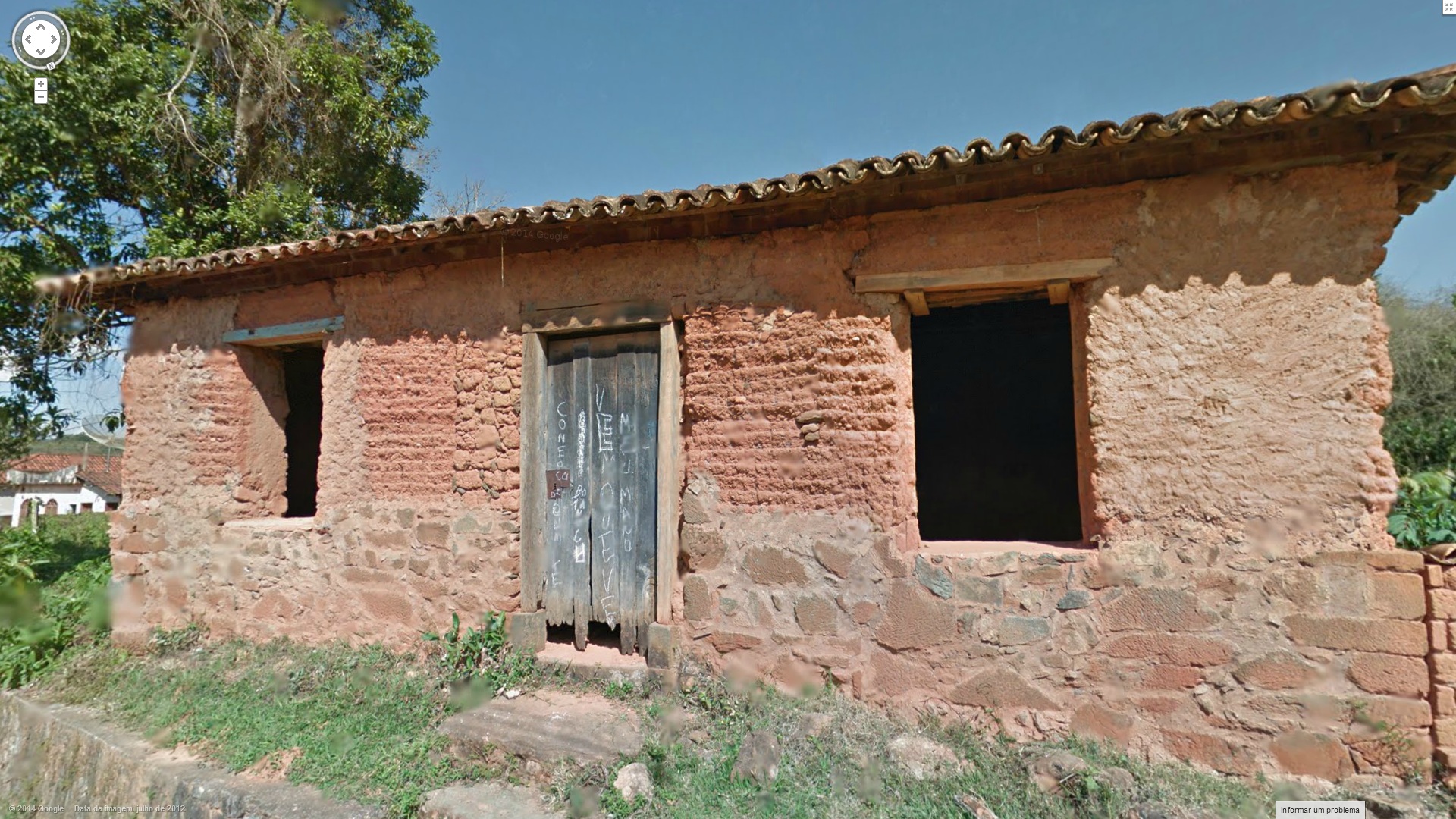 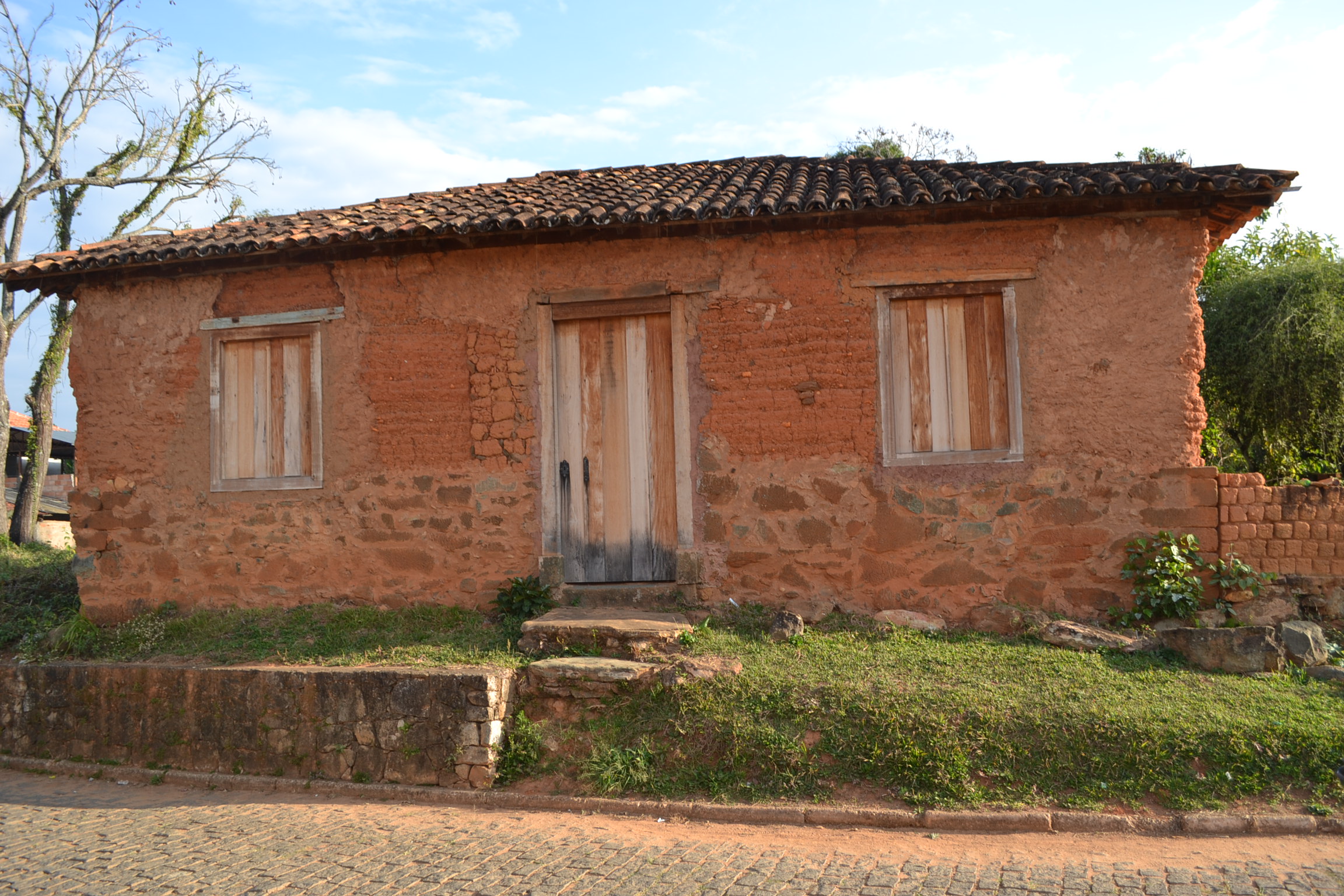 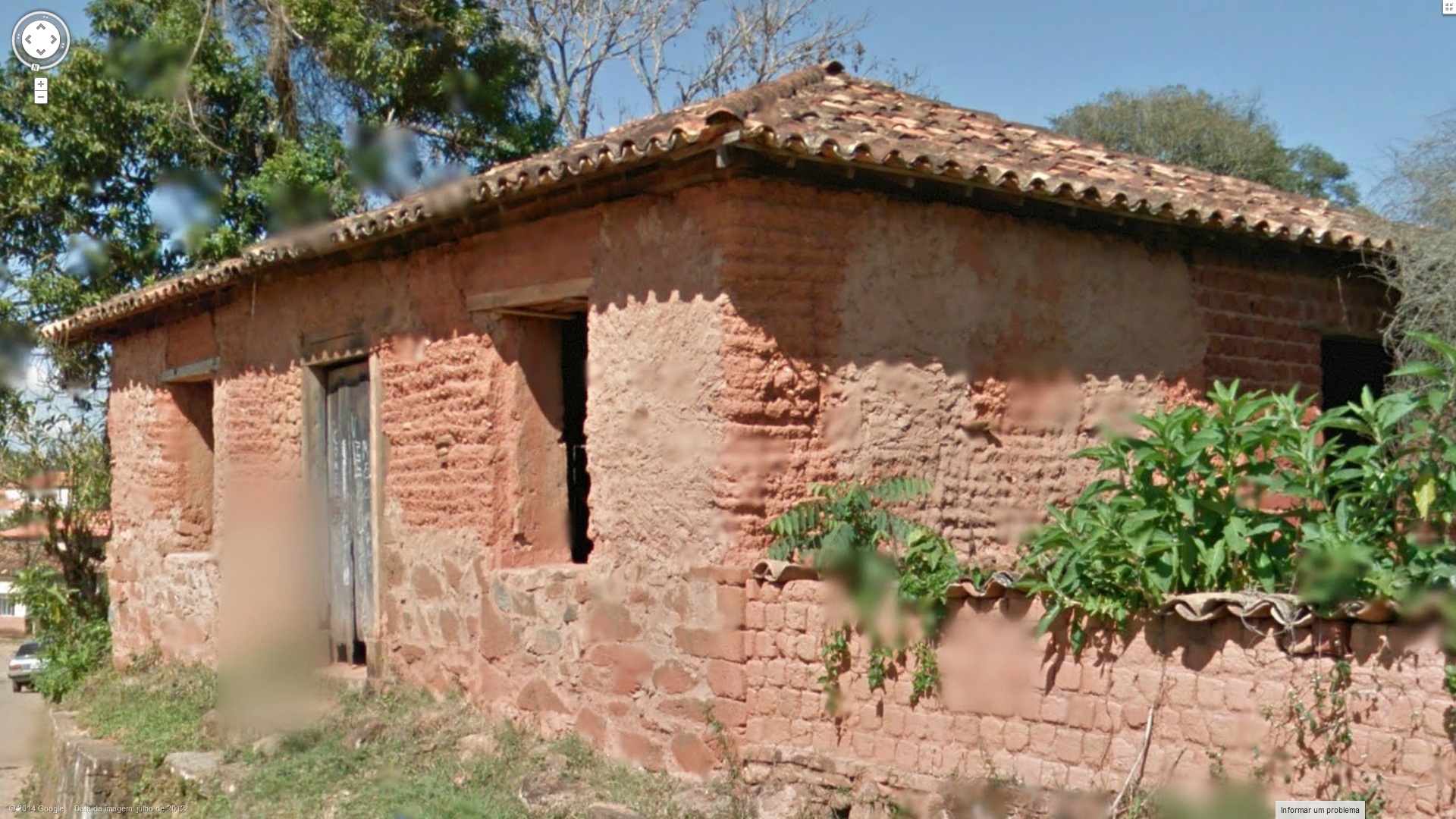 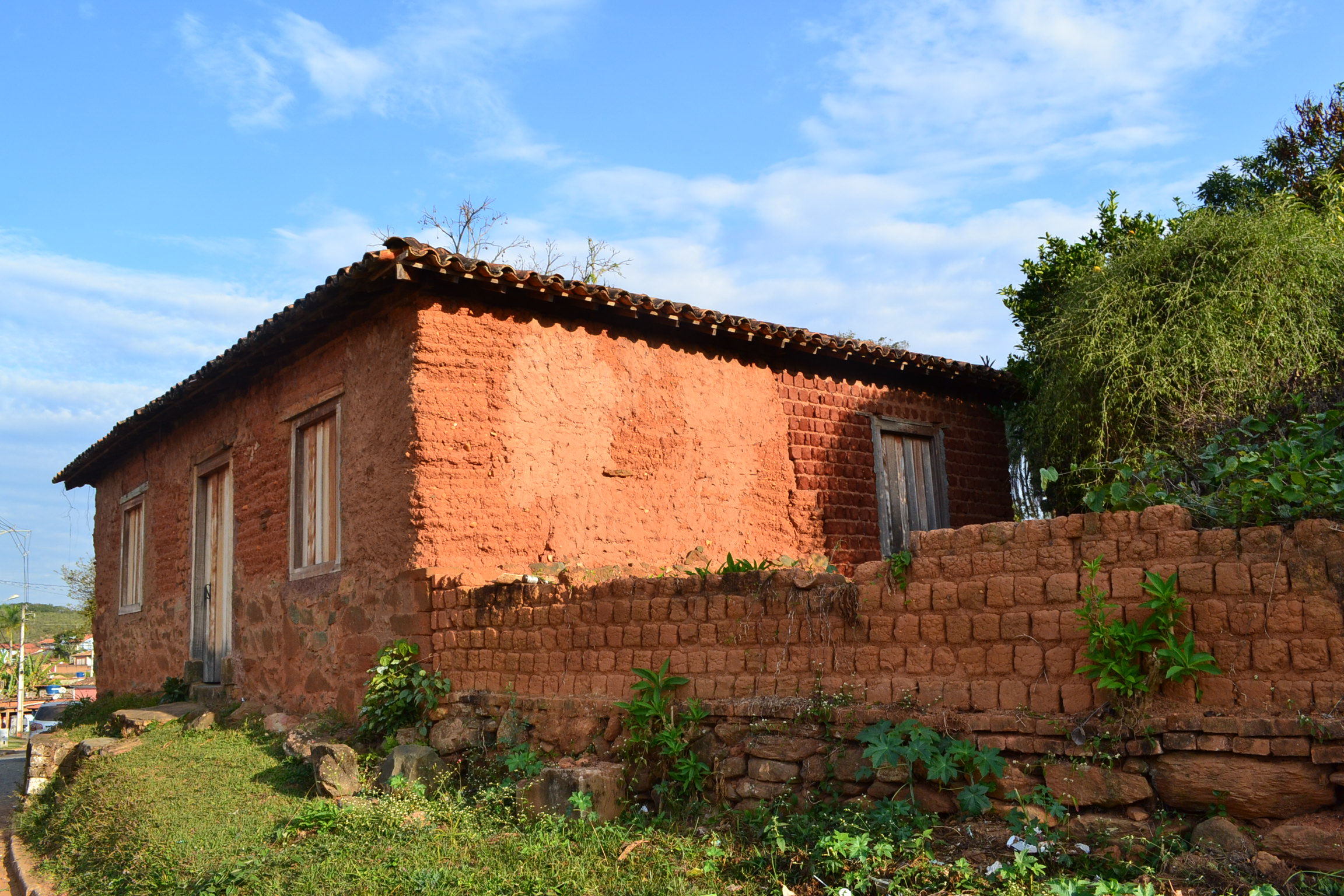 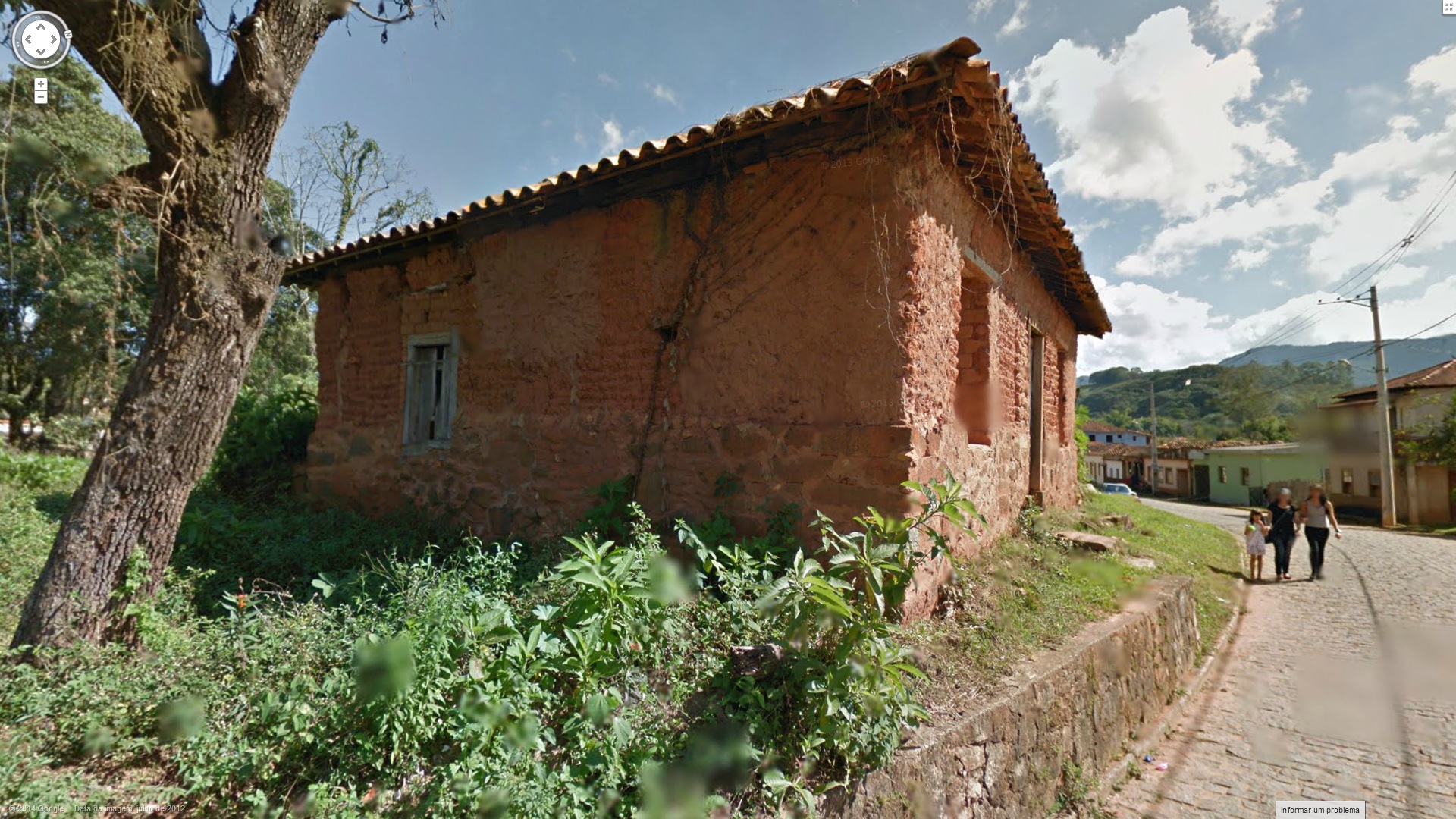 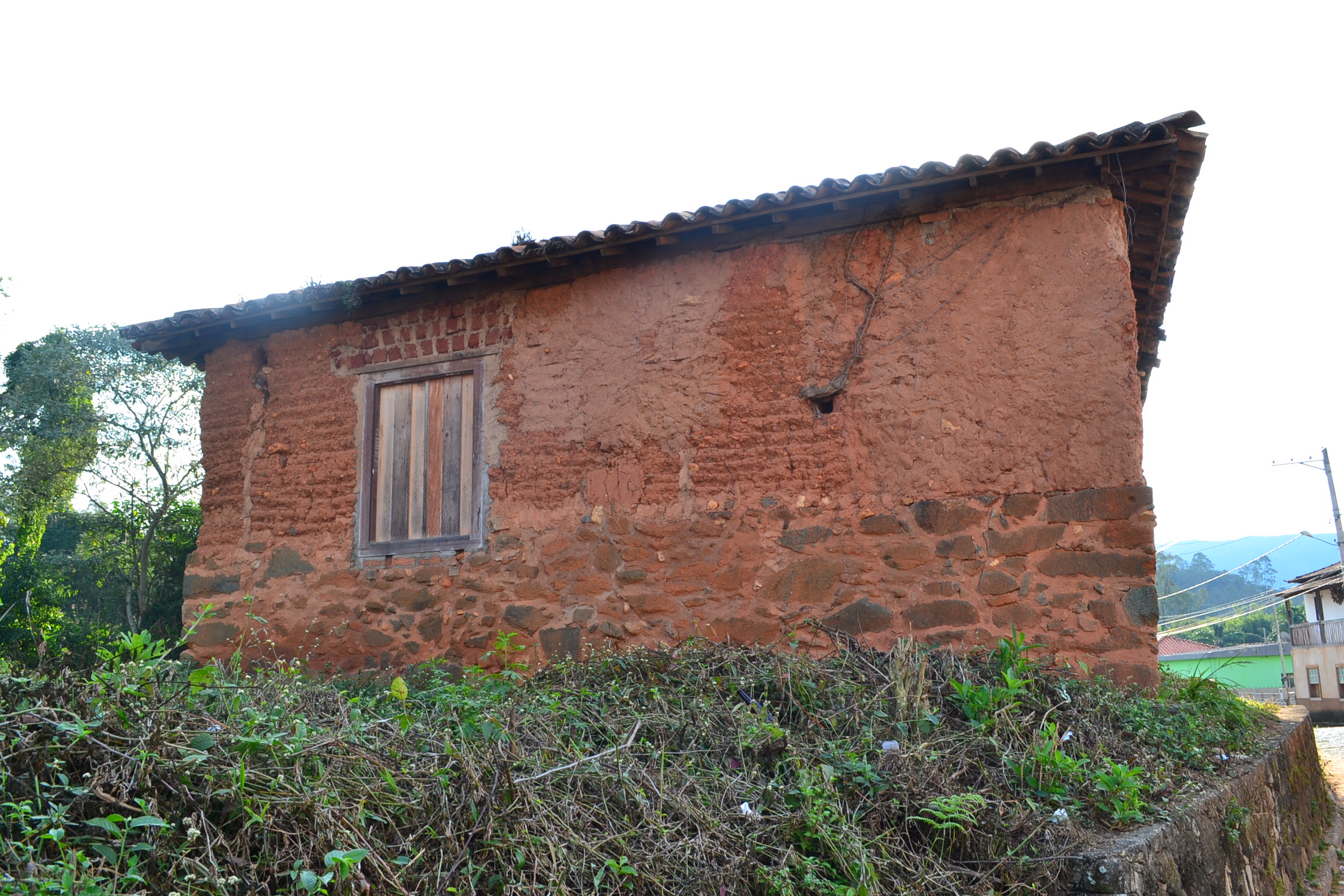 